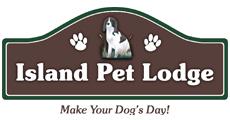 Requirements:All owners must fill out a Pet & Client Profile/Contract. We also require all dogs to be up to date on Kennel Cough, Rabies, and Distemper Vaccines. Daycare dogs are required to be at least 6 months of age, spayed/neutered, and have completed a daycare evaluation.Boarding dogs are required to be at least 5 months of age, but are not required to be spayed/neutered nor have completed an evaluation.Drop-Off / Pick-Up Info:Drop-off for Daycare is from 7am to 11am Monday to Friday. Pickup times for daycare are until 7pm Monday to Friday.Drop-off for Boarding is from 7am to 7pm Monday to Friday, and 8am to 12pm on Weekends. Pickups for boarding are allowed during any of our open hours.We provide durable and cozy cots for overnight and bedding upon request. We DO NOT ALLOW beds/bedding from home for health and safety reasons.Only toys that do not splinter, break, or tear are accepted, for health and safety reasons. Kong’s and other durable toys are best.Payment is due upon pickup and we only accept CASH or CHECK.Feel free to reach out with any questions or check out our website for more info!